          EDUCACIÓN  FARMACEUTICA  CONTINUA     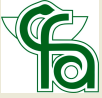 	* Solicitamos completar con letra de imprenta, clara y legible CURSO SOLICITADO: Estrategias farmacoterapéuticas para el manejo del dolorInicio 13 de abril 2020	FORMULARIO DE INSCRIPCION	FORMULARIO DE INSCRIPCION	FORMULARIO DE INSCRIPCION	FORMULARIO DE INSCRIPCION	FORMULARIO DE INSCRIPCION	FORMULARIO DE INSCRIPCION	FORMULARIO DE INSCRIPCION	FORMULARIO DE INSCRIPCION	FORMULARIO DE INSCRIPCION	FORMULARIO DE INSCRIPCION	FORMULARIO DE INSCRIPCIONFechaFechaFecha	FORMULARIO DE INSCRIPCION	FORMULARIO DE INSCRIPCION	FORMULARIO DE INSCRIPCION	FORMULARIO DE INSCRIPCION	FORMULARIO DE INSCRIPCION	FORMULARIO DE INSCRIPCION	FORMULARIO DE INSCRIPCION	FORMULARIO DE INSCRIPCION	FORMULARIO DE INSCRIPCION	FORMULARIO DE INSCRIPCION	FORMULARIO DE INSCRIPCIONMatrícula NºMatrícula NºMatrícula NºD.N.I Nº    Fecha de                      nacimiento    Fecha de                      nacimiento    Fecha de                      nacimientoApellido y Nombre (si es mujer, el apellido de soltera) Apellido y Nombre (si es mujer, el apellido de soltera) Apellido y Nombre (si es mujer, el apellido de soltera) Apellido y Nombre (si es mujer, el apellido de soltera) Apellido y Nombre (si es mujer, el apellido de soltera) Apellido y Nombre (si es mujer, el apellido de soltera) Apellido y Nombre (si es mujer, el apellido de soltera) Apellido y Nombre (si es mujer, el apellido de soltera) Apellido y Nombre (si es mujer, el apellido de soltera) Apellido y Nombre (si es mujer, el apellido de soltera) Apellido y Nombre (si es mujer, el apellido de soltera) Apellido y Nombre (si es mujer, el apellido de soltera) Apellido y Nombre (si es mujer, el apellido de soltera) Apellido y Nombre (si es mujer, el apellido de soltera) Apellido y Nombre (si es mujer, el apellido de soltera) Apellido y Nombre (si es mujer, el apellido de soltera) Apellido y Nombre (si es mujer, el apellido de soltera) Apellido y Nombre (si es mujer, el apellido de soltera) Apellido y Nombre (si es mujer, el apellido de soltera) CalleCalleCalleCalleCalleCalleCalleCalleCalleCalleCalleCalleCalleN°N°Piso/Dpto.Piso/Dpto.Piso/Dpto.Piso/Dpto.Localidadsan Localidadsan Localidadsan Localidadsan Localidadsan Localidadsan Cod.PostalCod.PostalCod.PostalCod.PostalCod.PostalCod.PostalCod.PostalProvProvProvProvProvProvTeléfono particularTeléfono particularTeléfono particularTeléfono particularTeléfono particularTeléfono laboralTeléfono laboralTeléfono laboralTeléfono laboralTeléfono laboralTeléfono laboralTeléfono laboralFaxFaxFaxFaxTeléfono movil Teléfono movil Teléfono movil Nombre de la Farmacia   Nombre de la Farmacia   Nombre de la Farmacia   Nombre de la Farmacia   Nombre de la Farmacia   Nombre de la Farmacia   Nombre de la Farmacia   Nombre de la Farmacia   Nombre de la Farmacia   Nombre de la Farmacia   Nombre de la Farmacia   Nombre de la Farmacia   Nombre de la Farmacia   Nombre de la Farmacia   Nombre de la Farmacia   Nombre de la Farmacia   Nombre de la Farmacia   Nombre de la Farmacia   Nombre de la Farmacia   Correo Electrónico Correo Electrónico Correo Electrónico Correo Electrónico Correo Electrónico Correo Electrónico Correo Electrónico Correo Electrónico Correo Electrónico Correo Electrónico Correo Electrónico Correo Electrónico Correo Electrónico Correo Electrónico Correo Electrónico Correo Electrónico Correo Electrónico Correo Electrónico Correo Electrónico Colegio al que pertenece /si es Pcia. Bs. As. indicar Filial)Colegio al que pertenece /si es Pcia. Bs. As. indicar Filial)Colegio al que pertenece /si es Pcia. Bs. As. indicar Filial)Colegio al que pertenece /si es Pcia. Bs. As. indicar Filial)Colegio al que pertenece /si es Pcia. Bs. As. indicar Filial)Colegio al que pertenece /si es Pcia. Bs. As. indicar Filial)Colegio al que pertenece /si es Pcia. Bs. As. indicar Filial)Colegio al que pertenece /si es Pcia. Bs. As. indicar Filial)Colegio al que pertenece /si es Pcia. Bs. As. indicar Filial)Colegio al que pertenece /si es Pcia. Bs. As. indicar Filial)Colegio al que pertenece /si es Pcia. Bs. As. indicar Filial)Colegio al que pertenece /si es Pcia. Bs. As. indicar Filial)Colegio al que pertenece /si es Pcia. Bs. As. indicar Filial)Colegio al que pertenece /si es Pcia. Bs. As. indicar Filial)Colegio al que pertenece /si es Pcia. Bs. As. indicar Filial)Colegio al que pertenece /si es Pcia. Bs. As. indicar Filial)Colegio al que pertenece /si es Pcia. Bs. As. indicar Filial)Colegio al que pertenece /si es Pcia. Bs. As. indicar Filial)Colegio al que pertenece /si es Pcia. Bs. As. indicar Filial)Ambito donde ejerce:   Oficina de Farmacia        Hospitalario           Industria               OtrosAmbito donde ejerce:   Oficina de Farmacia        Hospitalario           Industria               OtrosAmbito donde ejerce:   Oficina de Farmacia        Hospitalario           Industria               OtrosAmbito donde ejerce:   Oficina de Farmacia        Hospitalario           Industria               OtrosAmbito donde ejerce:   Oficina de Farmacia        Hospitalario           Industria               OtrosAmbito donde ejerce:   Oficina de Farmacia        Hospitalario           Industria               OtrosAmbito donde ejerce:   Oficina de Farmacia        Hospitalario           Industria               OtrosAmbito donde ejerce:   Oficina de Farmacia        Hospitalario           Industria               OtrosAmbito donde ejerce:   Oficina de Farmacia        Hospitalario           Industria               OtrosAmbito donde ejerce:   Oficina de Farmacia        Hospitalario           Industria               OtrosAmbito donde ejerce:   Oficina de Farmacia        Hospitalario           Industria               OtrosAmbito donde ejerce:   Oficina de Farmacia        Hospitalario           Industria               OtrosAmbito donde ejerce:   Oficina de Farmacia        Hospitalario           Industria               OtrosAmbito donde ejerce:   Oficina de Farmacia        Hospitalario           Industria               OtrosAmbito donde ejerce:   Oficina de Farmacia        Hospitalario           Industria               OtrosAmbito donde ejerce:   Oficina de Farmacia        Hospitalario           Industria               OtrosAmbito donde ejerce:   Oficina de Farmacia        Hospitalario           Industria               OtrosAmbito donde ejerce:   Oficina de Farmacia        Hospitalario           Industria               OtrosAmbito donde ejerce:   Oficina de Farmacia        Hospitalario           Industria               OtrosFacultad de Egreso:Facultad de Egreso:Facultad de Egreso:Facultad de Egreso:Facultad de Egreso:Facultad de Egreso:Facultad de Egreso:Facultad de Egreso:Facultad de Egreso:Facultad de Egreso:Facultad de Egreso:Facultad de Egreso:Facultad de Egreso:Fecha de EgresoFecha de EgresoFecha de EgresoFecha de EgresoFecha de EgresoFecha de EgresoForma  y lugar de pagoForma  y lugar de pagoForma  y lugar de pagoForma  y lugar de pagoForma  y lugar de pagoForma  y lugar de pagoForma  y lugar de pagoForma  y lugar de pagoForma  y lugar de pagoForma  y lugar de pagoForma  y lugar de pagoForma  y lugar de pagoForma  y lugar de pagoForma  y lugar de pagoForma  y lugar de pagoForma  y lugar de pagoForma  y lugar de pagoForma  y lugar de pagoForma  y lugar de pagoEfectivo en pesos (no contrareembolso) * $ 10.400 Efectivo en pesos (no contrareembolso) * $ 10.400 Efectivo en pesos (no contrareembolso) * $ 10.400 Efectivo en pesos (no contrareembolso) * $ 10.400 Efectivo en pesos (no contrareembolso) * $ 10.400 Efectivo en pesos (no contrareembolso) * $ 10.400 Efectivo en pesos (no contrareembolso) * $ 10.400 Efectivo en pesos (no contrareembolso) * $ 10.400 Efectivo en pesos (no contrareembolso) * $ 10.400 Efectivo en pesos (no contrareembolso) * $ 10.400 Efectivo en pesos (no contrareembolso) * $ 10.400 Efectivo en pesos (no contrareembolso) * $ 10.400 Efectivo en pesos (no contrareembolso) * $ 10.400 Efectivo en pesos (no contrareembolso) * $ 10.400 Efectivo en pesos (no contrareembolso) * $ 10.400 Efectivo en pesos (no contrareembolso) * $ 10.400 Efectivo en pesos (no contrareembolso) * $ 10.400 Efectivo en pesos (no contrareembolso) * $ 10.400 Efectivo en pesos (no contrareembolso) * $ 10.400 Depósito en pesos: $ 10.400  Banco Credicoop, Sucursal 119 – Monserrat – Cuenta Corriente Nº 14726/7   CBU 19101196-55011901472678 CUIT 30-51943796-8(enviar comprobante del depósito identificado con Nombre y Apellido y la ficha de inscripción a  Depósito en pesos: $ 10.400  Banco Credicoop, Sucursal 119 – Monserrat – Cuenta Corriente Nº 14726/7   CBU 19101196-55011901472678 CUIT 30-51943796-8(enviar comprobante del depósito identificado con Nombre y Apellido y la ficha de inscripción a  Depósito en pesos: $ 10.400  Banco Credicoop, Sucursal 119 – Monserrat – Cuenta Corriente Nº 14726/7   CBU 19101196-55011901472678 CUIT 30-51943796-8(enviar comprobante del depósito identificado con Nombre y Apellido y la ficha de inscripción a  Depósito en pesos: $ 10.400  Banco Credicoop, Sucursal 119 – Monserrat – Cuenta Corriente Nº 14726/7   CBU 19101196-55011901472678 CUIT 30-51943796-8(enviar comprobante del depósito identificado con Nombre y Apellido y la ficha de inscripción a  Depósito en pesos: $ 10.400  Banco Credicoop, Sucursal 119 – Monserrat – Cuenta Corriente Nº 14726/7   CBU 19101196-55011901472678 CUIT 30-51943796-8(enviar comprobante del depósito identificado con Nombre y Apellido y la ficha de inscripción a  Depósito en pesos: $ 10.400  Banco Credicoop, Sucursal 119 – Monserrat – Cuenta Corriente Nº 14726/7   CBU 19101196-55011901472678 CUIT 30-51943796-8(enviar comprobante del depósito identificado con Nombre y Apellido y la ficha de inscripción a  Depósito en pesos: $ 10.400  Banco Credicoop, Sucursal 119 – Monserrat – Cuenta Corriente Nº 14726/7   CBU 19101196-55011901472678 CUIT 30-51943796-8(enviar comprobante del depósito identificado con Nombre y Apellido y la ficha de inscripción a  Depósito en pesos: $ 10.400  Banco Credicoop, Sucursal 119 – Monserrat – Cuenta Corriente Nº 14726/7   CBU 19101196-55011901472678 CUIT 30-51943796-8(enviar comprobante del depósito identificado con Nombre y Apellido y la ficha de inscripción a  Depósito en pesos: $ 10.400  Banco Credicoop, Sucursal 119 – Monserrat – Cuenta Corriente Nº 14726/7   CBU 19101196-55011901472678 CUIT 30-51943796-8(enviar comprobante del depósito identificado con Nombre y Apellido y la ficha de inscripción a  Depósito en pesos: $ 10.400  Banco Credicoop, Sucursal 119 – Monserrat – Cuenta Corriente Nº 14726/7   CBU 19101196-55011901472678 CUIT 30-51943796-8(enviar comprobante del depósito identificado con Nombre y Apellido y la ficha de inscripción a  Depósito en pesos: $ 10.400  Banco Credicoop, Sucursal 119 – Monserrat – Cuenta Corriente Nº 14726/7   CBU 19101196-55011901472678 CUIT 30-51943796-8(enviar comprobante del depósito identificado con Nombre y Apellido y la ficha de inscripción a  Depósito en pesos: $ 10.400  Banco Credicoop, Sucursal 119 – Monserrat – Cuenta Corriente Nº 14726/7   CBU 19101196-55011901472678 CUIT 30-51943796-8(enviar comprobante del depósito identificado con Nombre y Apellido y la ficha de inscripción a  Depósito en pesos: $ 10.400  Banco Credicoop, Sucursal 119 – Monserrat – Cuenta Corriente Nº 14726/7   CBU 19101196-55011901472678 CUIT 30-51943796-8(enviar comprobante del depósito identificado con Nombre y Apellido y la ficha de inscripción a  Depósito en pesos: $ 10.400  Banco Credicoop, Sucursal 119 – Monserrat – Cuenta Corriente Nº 14726/7   CBU 19101196-55011901472678 CUIT 30-51943796-8(enviar comprobante del depósito identificado con Nombre y Apellido y la ficha de inscripción a  Depósito en pesos: $ 10.400  Banco Credicoop, Sucursal 119 – Monserrat – Cuenta Corriente Nº 14726/7   CBU 19101196-55011901472678 CUIT 30-51943796-8(enviar comprobante del depósito identificado con Nombre y Apellido y la ficha de inscripción a  Depósito en pesos: $ 10.400  Banco Credicoop, Sucursal 119 – Monserrat – Cuenta Corriente Nº 14726/7   CBU 19101196-55011901472678 CUIT 30-51943796-8(enviar comprobante del depósito identificado con Nombre y Apellido y la ficha de inscripción a  Depósito en pesos: $ 10.400  Banco Credicoop, Sucursal 119 – Monserrat – Cuenta Corriente Nº 14726/7   CBU 19101196-55011901472678 CUIT 30-51943796-8(enviar comprobante del depósito identificado con Nombre y Apellido y la ficha de inscripción a  Depósito en pesos: $ 10.400  Banco Credicoop, Sucursal 119 – Monserrat – Cuenta Corriente Nº 14726/7   CBU 19101196-55011901472678 CUIT 30-51943796-8(enviar comprobante del depósito identificado con Nombre y Apellido y la ficha de inscripción a  Depósito en pesos: $ 10.400  Banco Credicoop, Sucursal 119 – Monserrat – Cuenta Corriente Nº 14726/7   CBU 19101196-55011901472678 CUIT 30-51943796-8(enviar comprobante del depósito identificado con Nombre y Apellido y la ficha de inscripción a  Depósito en pesos: $ 10.400  Banco Credicoop, Sucursal 119 – Monserrat – Cuenta Corriente Nº 14726/7   CBU 19101196-55011901472678 CUIT 30-51943796-8(enviar comprobante del depósito identificado con Nombre y Apellido y la ficha de inscripción a  Depósito en pesos: $ 10.400  Banco Credicoop, Sucursal 119 – Monserrat – Cuenta Corriente Nº 14726/7   CBU 19101196-55011901472678 CUIT 30-51943796-8(enviar comprobante del depósito identificado con Nombre y Apellido y la ficha de inscripción a  Depósito en pesos: $ 10.400  Banco Credicoop, Sucursal 119 – Monserrat – Cuenta Corriente Nº 14726/7   CBU 19101196-55011901472678 CUIT 30-51943796-8(enviar comprobante del depósito identificado con Nombre y Apellido y la ficha de inscripción a  Depósito en pesos: $ 10.400  Banco Credicoop, Sucursal 119 – Monserrat – Cuenta Corriente Nº 14726/7   CBU 19101196-55011901472678 CUIT 30-51943796-8(enviar comprobante del depósito identificado con Nombre y Apellido y la ficha de inscripción a  Depósito en pesos: $ 10.400  Banco Credicoop, Sucursal 119 – Monserrat – Cuenta Corriente Nº 14726/7   CBU 19101196-55011901472678 CUIT 30-51943796-8(enviar comprobante del depósito identificado con Nombre y Apellido y la ficha de inscripción a  Depósito en pesos: $ 10.400  Banco Credicoop, Sucursal 119 – Monserrat – Cuenta Corriente Nº 14726/7   CBU 19101196-55011901472678 CUIT 30-51943796-8(enviar comprobante del depósito identificado con Nombre y Apellido y la ficha de inscripción a  Depósito en pesos: $ 10.400  Banco Credicoop, Sucursal 119 – Monserrat – Cuenta Corriente Nº 14726/7   CBU 19101196-55011901472678 CUIT 30-51943796-8(enviar comprobante del depósito identificado con Nombre y Apellido y la ficha de inscripción a  Depósito en pesos: $ 10.400  Banco Credicoop, Sucursal 119 – Monserrat – Cuenta Corriente Nº 14726/7   CBU 19101196-55011901472678 CUIT 30-51943796-8(enviar comprobante del depósito identificado con Nombre y Apellido y la ficha de inscripción a  Depósito en pesos: $ 10.400  Banco Credicoop, Sucursal 119 – Monserrat – Cuenta Corriente Nº 14726/7   CBU 19101196-55011901472678 CUIT 30-51943796-8(enviar comprobante del depósito identificado con Nombre y Apellido y la ficha de inscripción a  Depósito en pesos: $ 10.400  Banco Credicoop, Sucursal 119 – Monserrat – Cuenta Corriente Nº 14726/7   CBU 19101196-55011901472678 CUIT 30-51943796-8(enviar comprobante del depósito identificado con Nombre y Apellido y la ficha de inscripción a  Depósito en pesos: $ 10.400  Banco Credicoop, Sucursal 119 – Monserrat – Cuenta Corriente Nº 14726/7   CBU 19101196-55011901472678 CUIT 30-51943796-8(enviar comprobante del depósito identificado con Nombre y Apellido y la ficha de inscripción a  Depósito en pesos: $ 10.400  Banco Credicoop, Sucursal 119 – Monserrat – Cuenta Corriente Nº 14726/7   CBU 19101196-55011901472678 CUIT 30-51943796-8(enviar comprobante del depósito identificado con Nombre y Apellido y la ficha de inscripción a  Depósito en pesos: $ 10.400  Banco Credicoop, Sucursal 119 – Monserrat – Cuenta Corriente Nº 14726/7   CBU 19101196-55011901472678 CUIT 30-51943796-8(enviar comprobante del depósito identificado con Nombre y Apellido y la ficha de inscripción a  Depósito en pesos: $ 10.400  Banco Credicoop, Sucursal 119 – Monserrat – Cuenta Corriente Nº 14726/7   CBU 19101196-55011901472678 CUIT 30-51943796-8(enviar comprobante del depósito identificado con Nombre y Apellido y la ficha de inscripción a  Depósito en pesos: $ 10.400  Banco Credicoop, Sucursal 119 – Monserrat – Cuenta Corriente Nº 14726/7   CBU 19101196-55011901472678 CUIT 30-51943796-8(enviar comprobante del depósito identificado con Nombre y Apellido y la ficha de inscripción a  Depósito en pesos: $ 10.400  Banco Credicoop, Sucursal 119 – Monserrat – Cuenta Corriente Nº 14726/7   CBU 19101196-55011901472678 CUIT 30-51943796-8(enviar comprobante del depósito identificado con Nombre y Apellido y la ficha de inscripción a  Depósito en pesos: $ 10.400  Banco Credicoop, Sucursal 119 – Monserrat – Cuenta Corriente Nº 14726/7   CBU 19101196-55011901472678 CUIT 30-51943796-8(enviar comprobante del depósito identificado con Nombre y Apellido y la ficha de inscripción a  Depósito en pesos: $ 10.400  Banco Credicoop, Sucursal 119 – Monserrat – Cuenta Corriente Nº 14726/7   CBU 19101196-55011901472678 CUIT 30-51943796-8(enviar comprobante del depósito identificado con Nombre y Apellido y la ficha de inscripción a  Depósito en pesos: $ 10.400  Banco Credicoop, Sucursal 119 – Monserrat – Cuenta Corriente Nº 14726/7   CBU 19101196-55011901472678 CUIT 30-51943796-8(enviar comprobante del depósito identificado con Nombre y Apellido y la ficha de inscripción a  Colegio de Farmacéuticos de su Jurisdicción Confederación Farmacéutica Argentina:Julio A. Roca 751 2º piso (C1067ABC) Ciudad Autónoma de Buenos AiresHorario: lunes a viernes de 9 hs a 17 hs.E-mail: cursos@.org.arColegio de Farmacéuticos de su Jurisdicción Confederación Farmacéutica Argentina:Julio A. Roca 751 2º piso (C1067ABC) Ciudad Autónoma de Buenos AiresHorario: lunes a viernes de 9 hs a 17 hs.E-mail: cursos@.org.arColegio de Farmacéuticos de su Jurisdicción Confederación Farmacéutica Argentina:Julio A. Roca 751 2º piso (C1067ABC) Ciudad Autónoma de Buenos AiresHorario: lunes a viernes de 9 hs a 17 hs.E-mail: cursos@.org.arColegio de Farmacéuticos de su Jurisdicción Confederación Farmacéutica Argentina:Julio A. Roca 751 2º piso (C1067ABC) Ciudad Autónoma de Buenos AiresHorario: lunes a viernes de 9 hs a 17 hs.E-mail: cursos@.org.arColegio de Farmacéuticos de su Jurisdicción Confederación Farmacéutica Argentina:Julio A. Roca 751 2º piso (C1067ABC) Ciudad Autónoma de Buenos AiresHorario: lunes a viernes de 9 hs a 17 hs.E-mail: cursos@.org.arColegio de Farmacéuticos de su Jurisdicción Confederación Farmacéutica Argentina:Julio A. Roca 751 2º piso (C1067ABC) Ciudad Autónoma de Buenos AiresHorario: lunes a viernes de 9 hs a 17 hs.E-mail: cursos@.org.arColegio de Farmacéuticos de su Jurisdicción Confederación Farmacéutica Argentina:Julio A. Roca 751 2º piso (C1067ABC) Ciudad Autónoma de Buenos AiresHorario: lunes a viernes de 9 hs a 17 hs.E-mail: cursos@.org.arColegio de Farmacéuticos de su Jurisdicción Confederación Farmacéutica Argentina:Julio A. Roca 751 2º piso (C1067ABC) Ciudad Autónoma de Buenos AiresHorario: lunes a viernes de 9 hs a 17 hs.E-mail: cursos@.org.arColegio de Farmacéuticos de su Jurisdicción Confederación Farmacéutica Argentina:Julio A. Roca 751 2º piso (C1067ABC) Ciudad Autónoma de Buenos AiresHorario: lunes a viernes de 9 hs a 17 hs.E-mail: cursos@.org.arColegio de Farmacéuticos de su Jurisdicción Confederación Farmacéutica Argentina:Julio A. Roca 751 2º piso (C1067ABC) Ciudad Autónoma de Buenos AiresHorario: lunes a viernes de 9 hs a 17 hs.E-mail: cursos@.org.arColegio de Farmacéuticos de su Jurisdicción Confederación Farmacéutica Argentina:Julio A. Roca 751 2º piso (C1067ABC) Ciudad Autónoma de Buenos AiresHorario: lunes a viernes de 9 hs a 17 hs.E-mail: cursos@.org.arColegio de Farmacéuticos de su Jurisdicción Confederación Farmacéutica Argentina:Julio A. Roca 751 2º piso (C1067ABC) Ciudad Autónoma de Buenos AiresHorario: lunes a viernes de 9 hs a 17 hs.E-mail: cursos@.org.arColegio de Farmacéuticos de su Jurisdicción Confederación Farmacéutica Argentina:Julio A. Roca 751 2º piso (C1067ABC) Ciudad Autónoma de Buenos AiresHorario: lunes a viernes de 9 hs a 17 hs.E-mail: cursos@.org.arColegio de Farmacéuticos de su Jurisdicción Confederación Farmacéutica Argentina:Julio A. Roca 751 2º piso (C1067ABC) Ciudad Autónoma de Buenos AiresHorario: lunes a viernes de 9 hs a 17 hs.E-mail: cursos@.org.arColegio de Farmacéuticos de su Jurisdicción Confederación Farmacéutica Argentina:Julio A. Roca 751 2º piso (C1067ABC) Ciudad Autónoma de Buenos AiresHorario: lunes a viernes de 9 hs a 17 hs.E-mail: cursos@.org.arColegio de Farmacéuticos de su Jurisdicción Confederación Farmacéutica Argentina:Julio A. Roca 751 2º piso (C1067ABC) Ciudad Autónoma de Buenos AiresHorario: lunes a viernes de 9 hs a 17 hs.E-mail: cursos@.org.arColegio de Farmacéuticos de su Jurisdicción Confederación Farmacéutica Argentina:Julio A. Roca 751 2º piso (C1067ABC) Ciudad Autónoma de Buenos AiresHorario: lunes a viernes de 9 hs a 17 hs.E-mail: cursos@.org.arColegio de Farmacéuticos de su Jurisdicción Confederación Farmacéutica Argentina:Julio A. Roca 751 2º piso (C1067ABC) Ciudad Autónoma de Buenos AiresHorario: lunes a viernes de 9 hs a 17 hs.E-mail: cursos@.org.arColegio de Farmacéuticos de su Jurisdicción Confederación Farmacéutica Argentina:Julio A. Roca 751 2º piso (C1067ABC) Ciudad Autónoma de Buenos AiresHorario: lunes a viernes de 9 hs a 17 hs.E-mail: cursos@.org.ar